(公社)TEL０８８-６２５-８３８７　　335－1わーくぴあ2　FAX０８８-６２５-５１１３※印のところはずおきください。　　　　　　　　　　　　    　　　　年　　月　　日  は、にはしません。※（ふりがな）※（ふりがな）※※　〒※　〒※　〒※TELFAXe-maile-maile-mail※日本でらしているさんがいるはごください(　　)、(　　)、(　　)、(　　)さんがいるはごください(　　)、(　　)、(　　)、(　　)さんがいるはごください(　　)、(　　)、(　　)、(　　)※日本語の（、、テキストなど、できるだけにおきください）※日本語の（、、テキストなど、できるだけにおきください）※日本語の（、、テキストなど、できるだけにおきください）※日本語の（、、テキストなど、できるだけにおきください）※日本でをしたことはありますか。仕事をしたことがある人は、どんな仕事をしていましたか。※日本でをしたことはありますか。仕事をしたことがある人は、どんな仕事をしていましたか。※日本でをしたことはありますか。仕事をしたことがある人は、どんな仕事をしていましたか。※日本でをしたことはありますか。仕事をしたことがある人は、どんな仕事をしていましたか。※のはを、をします。　　　　年　　月　　日　　　　　　　　　　　　 ※のはを、をします。　　　　年　　月　　日　　　　　　　　　　　　 ※のはを、をします。　　　　年　　月　　日　　　　　　　　　　　　 ※のはを、をします。　　　　年　　月　　日　　　　　　　　　　　　 ※ののうち、けたいに○をけてください（すべてのです）（　　）　　　　　　　　　　　　　　  （　　）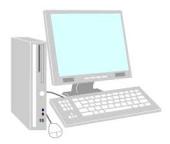 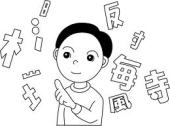 　　　　　　　　　　  　　パソコン                       （　　）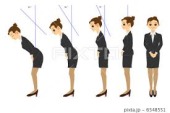                                                                                      ビジネスマナー（　　）　　　　　　　　　　　    　　（　　）　　　　　　　　　　　　　       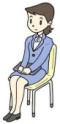 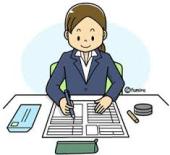 のき　　　　         　　マナー　　　　　　　　　   ※ののうち、けたいに○をけてください（すべてのです）（　　）　　　　　　　　　　　　　　  （　　）　　　　　　　　　　  　　パソコン                       （　　）                                                                                     ビジネスマナー（　　）　　　　　　　　　　　    　　（　　）　　　　　　　　　　　　　       のき　　　　         　　マナー　　　　　　　　　   ※ののうち、けたいに○をけてください（すべてのです）（　　）　　　　　　　　　　　　　　  （　　）　　　　　　　　　　  　　パソコン                       （　　）                                                                                     ビジネスマナー（　　）　　　　　　　　　　　    　　（　　）　　　　　　　　　　　　　       のき　　　　         　　マナー　　　　　　　　　   ※ののうち、けたいに○をけてください（すべてのです）（　　）　　　　　　　　　　　　　　  （　　）　　　　　　　　　　  　　パソコン                       （　　）                                                                                     ビジネスマナー（　　）　　　　　　　　　　　    　　（　　）　　　　　　　　　　　　　       のき　　　　         　　マナー　　　　　　　　　   